კორონა ვირუსი არის ის რამაც შეცვალა ჩვენი ყოველდღიურობა. ჩვენი ცხოვრება გახადა ერთფეროვანი. მაგრამ ამ ყველაფერში უდიდესი წვლილი ადამიანებს მიუძღვის, როგორც მონეტას აქვს ორი მხარე ისე რაღაც პროცენტით კარგიც არის რადგან დაისვენა გადაღლილმა დედამიწამ. მაგრამ არაუშავს უფლის წყალობით ყვლაფერი კარგად იქნება. უფალი არ გაგვწირავს რადგან საქართველო ღვთისშობლის წილხვედრი ქვეყანაა.იმედია ჩვენ ისევ ერთად ვიქნებით და თავისუფლად ვივლით ბათუმის ულამაზეს ქუჩებში.#დარჩისახლში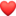 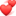 ეს გააკეთე ჩვენთვის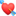 